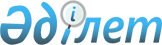 Қазақстан Республикасының аумағында атом электр станциясы орналасатын жерді және конфигурациясын таңдау жөнінде ұсыныстар әзірлеуге арналған комиссия құру туралыҚазақстан Республикасы Үкіметінің 2013 жылғы 29 тамыздағы № 881 қаулысы      БАСПАСӨЗ РЕЛИЗІ

      Қазақстан Республикасының Үкіметі ҚАУЛЫ ЕТЕДІ:



      1. Қазақстан Республикасының аумағында атом электр станциясы орналасатын жерді және конфигурациясын таңдау жөнінде ұсыныстар әзірлеуге арналған комиссия (бұдан әрі – Комиссия) құрылсын.



      2. Қоса беріліп отырған Комиссияның құрамы бекітілсін.



      3. Комиссия 2013 жылғы 15 қарашаға дейінгі мерзімде Қазақстан Республикасының аумағында атом электр станциясы орналасатын жер және конфигурациясы туралы келісілген ұсыныстарды Қазақстан Республикасының Үкіметіне енгізсін.



      4. Осы қаулы қол қойылған күнінен бастап қолданысқа енгізіледі.      Қазақстан Республикасының

      Премьер-Министрі                            С.Ахметов

Қазақстан Республикасы  

Үкіметінің        

2013 жылғы 29 тамыздағы 

№ 881 қаулысымен     

бекітілген         

Қазақстан Республикасының аумағында атом электр станциясы орналасатын жерді және конфигурациясын таңдау жөнінде ұсыныстар әзірлеуге арналған комиссияның құрамы      Ескерту. Құрамға өзгеріс енгізілді - ҚР Үкіметінің 29.11.2013 № 1282 қаулысымен.Исекешев                    – Қазақстан Республикасы Премьер-

Әсет Өрентайұлы               Министрінің орынбасары – Қазақстан

                              Республикасының Индустрия және жаңа

                              технологиялар министрі, төрағаҚаппаров                    – Қазақстан Республикасының Қоршаған

Нұрлан Жамбылұлы              ортаны қорғау министрі, төрағаның

                              орынбасарыШәріпов                     – Қазақстан Республикасы Индустрия және

Мәжит Бейсембайұлы            жаңа технологиялар министрлігі Атом

                              энергиясы комитетінің төрағасы, хатшыИмашев                      – Қазақстан Республикасының Әділет

Берік Мәжитұлы                министріСәрінжіпов                  - Қазақстан Республикасының Білім және

Аслан Бәкенұлы                ғылым министріҚайырбекова                 – Қазақстан Республикасының Денсаулық

Салидат Зекенқызы             сақтау министріЖұмағалиев                  – Қазақстан Республикасының Көлік және

Асқар Қуанышұлы               коммуникация министріЖәмішев                     – Қазақстан Республикасының Қаржы

Болат Бидахметұлы             министріҚұл-Мұхаммед                – Қазақстан Республикасының Мәдениет және

Мұхтар Абрарұлы               ақпарат министріӨскенбаев                   – Қазақстан Республикасының Өңірлік даму

Қайрат Айтбайұлы              бірінші вице-министріЫдырысов                    – Қазақстан Республикасының Сыртқы істер

Ерлан Әбілфайызұлы            министріБожко                       – Қазақстан Республикасының Төтенше

Владимир Карпович             жағдайлар министріӘбіш                        - Қазақстан Республикасы Ұлттық

Самат Сатыбалдыұлы            қауіпсіздік комитеті төрағасының

                              орынбасары (келісім бойынша)Қасымов                     – Қазақстан Республикасының Ішкі істер

Қалмұханбет Нұрмұхамбетұлы    министріДосаев                      – Қазақстан Республикасының Экономика

Ерболат Асқарбекұлы           және бюджеттік жоспарлау министріМұсаханов                   – Алматы облысының әкімі

Аңсар ТұрсынханұлыСапарбаев                   – Шығыс Қазақстан облысының әкімі

Бердібек МашбекұлыАйдарбаев                   – Маңғыстау облысының әкімі

Алик СерікұлыШөкеев                      – «Самұрық-Қазына» ұлттық әл-ауқат қоры»

Өмірзақ Естайұлы              акционерлік қоғамының басқарма төрағасы

                              (келісім бойынша)Школьник                    – «Қазатомөнеркәсіп» ұлттық атом

Владимир Сергеевич            компаниясы» акционерлік қоғамының

                              басқарма төрағасы (келісім бойынша)Қажиев                      – «KEGOC» акционерлік қоғамының басқарма

Бақытжан Төлеуқажыұлы         төрағасы (келісім бойынша)Сәтқалиев                   – «Самұрық-Энерго» акционерлік қоғамының

Алмасадам Майданұлы           басқарма төрағасы (келісім бойынша)Жақсалиев                   – Қазақстан Республикасының Индустрия

Бақытжан Мұхамбетқалиұлы      және жаңа технологиялар вице-министріБатырбеков                  – «Қазақстан Республикасының Ұлттық

Ерлан Ғаділетұлы              ядролық орталығы» республикалық

                              мемлекеттік кәсіпорнының бас директоры

                              (келісім бойынша)
					© 2012. Қазақстан Республикасы Әділет министрлігінің «Қазақстан Республикасының Заңнама және құқықтық ақпарат институты» ШЖҚ РМК
				